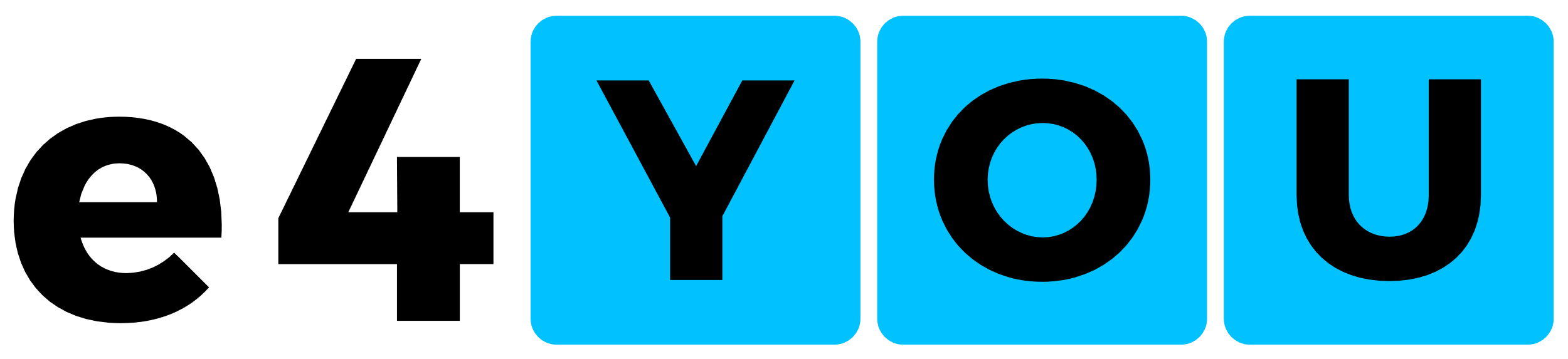 AUTORIZACIÓN DE MENOR DE EDAD(sólo debe cumplimentar y enviar el presente formulario si desea autorizar a un menor)Asunto: Autorización menor de edad En __________, a ___ de _______  de 202_ (Fecha de autorización)A la atención de:Grupo de investigación en Bioinformática, Sistemas Informáticos Inteligentes y Tecnología Educativa de la Universidad de Salamanca, con CIF Q3718001E y con domicilio a estos efectos en Edificio Multiusos I+D+i, Calle Espejo s/n, 37007, Salamanca, España.legal@e4you.orgDe conformidad con la normativa acerca de la patria potestad de los menores de edad, mediante la presente, YO, _____________________________________________, mayor de edad, con DNI/NIF núm. ________________________ y con domicilio en: _______________________________, en calidad de madre/padre/tutor,AUTORIZO a mi hijo/a, _____________________________________, menor de edad, nacida el ___________________________________, con DNI/NIF núm. __________________________ a realizar los siguientes cursos de e4you:Curso ________________________________________________…A tales efectos, asumo toda la responsabilidad que se derive de la participación de mi hijo/a, _______________________________________ , en los cursos o actividades anteriormente citados.Esta autorización tendrá vigencia a partir de la fecha de firma indicada a continuación.Con el objeto de demostrar nuestra relación de parentesco, se adjunta copia de mi DNI/NIF, así como la documentación que acredita la patria potestar que tengo legalmente atribuida.En conformidad con lo expresado, la firma en ___________________________, a ____ de ____________ de ______Fdo.DNI/NIF núm. .....Madre/Padre/Tutor de la menor______________